Job DescriptionMuseum Development Yorkshire Intern Terms and conditions of serviceHealthProspective employees must be cleared by the Occupational Health Service as medically fit for employment by the Trust, and are advised not to give notice to terminate their present employment until clearance has been received.Probationary periodAppointments are subject to the successful completion of a 6 month probationary period.Reporting lineThis post reports to the Museum Development Manager SalaryThe salary for the post is YMT Scale 1/2, SCP10-11, £16,302-16,526 per annum, pro rata, (£9,781.20 - £9,915.60 for 22.2 hours).Annual leaveThe annual leave entitlement is 25 days per annum increasing by five days after five years continuous service with the Trust, plus public holidays, pro rata.PensionThe Trust is an admitted body to the Local Government Pension Scheme and new employees will be enrolled where the contract is for longer than 3 months. It is possible to opt out of the scheme using forms at www.nypf.org.uk.Hours of workThe hours of work are 22.2 per week (worked over three days Monday to Friday -we can be flexible over which days are worked). Period of noticeThe period of written notice required for you to terminate this post is 1 month.  The Trust will give you 1 months’ notice.Job Title: Museum Development Yorkshire InternReporting to: Head of Museum Development YorkshireSalary Range: YMT Scale 1/2, SCP10-11, £16,302 - 16,526 per annum, pro rata Location: York, with occasional regional and national travelContract: Temporary part time – until end March 2019 at 22.2 hours (3 days, worked flexibly) per week Main Purpose of the JobTo support the delivery of the Museum Development Yorkshire programme through the provision of administrative, logistical and communications assistance.Core ResponsibilitiesAdministrative support for the development and delivery of the regional programme Event management, co-ordination and hosting of training programme, including venue and speaker catering bookings; managing attendees; creation of copy for marketing, etc.  Maintain an online presence including regular updating of website and twitter accounts so that museums and stakeholders are aware of the quality and range of the work of Museum Development YorkshireAssist in development of high quality resources and support materials for Museum Development Yorkshire Develop knowledge and understanding of key museum management, education and collections skills, as well as the regional museum community, so that the post-holder is equipped to support the work of Museum Development Yorkshire and to apply for work within the museum or cultural sectorEnsure tasks are completed to deadlines, prioritising were necessary to provide Museum Development Yorkshire with accurate, timely and efficient supportDemonstrate discretion and a professional attitude when handling sensitive information to maintain corporate and professional standards OtherYou may from time to time be required to undertake such other duties of a similar nature which fall within the job purpose outlined above and which are consistent with the grading of the postYou may be required to travel regionally or nationally to ensure effective programme deliveryYou will be expected to occasionally work evenings or weekends to best support regional museumsKey RelationshipsMuseum Development OfficersRegional Accreditation AdviserProject ConsultantsContact withYork Museum Trust’s Marketing and Communications teamWider York Museum Trust teamsRegional museumsKnowledge/ Skills/ ExperienceEssential	Relevant degree or working towards one (equivalent experience will be considered)Expectation and willingness to develop professionally, an ambition to work and demonstrable interest in the museum and cultural sectorExperience of working or volunteering in museums or galleries Working in a public facing role requiring effective communication (oral and written)Personally resilient, able to manage workloads and be responsive to a range of working stylesTactful and diplomatic, High attention to detail and evidence of good standard of numeracy and literacySelf-motivated and a self-starter, able to work on own initiativeFlexible approach to work and working hours, including evening and weekend hours.Ability and willingness to meet transport requirements, including regional and national travelCommitment to equality and diversity and understanding how it applies to the roleYMT has a strategic commitment to increasing its digital skill base. The post holder should be able to demonstrate competence in one or more of the following areas:Digital recording – e.g. photography, sound, videoSocial networking – e.g. twitter, facebookContributing to online communities – e.g. linkedinBlogging or other online publishing – e.g. wordpress, tumblrDesirableKnowledge of national or regional museum issuesExperience of working with volunteersProject administration experienceUse of social media and website Content Management Systems 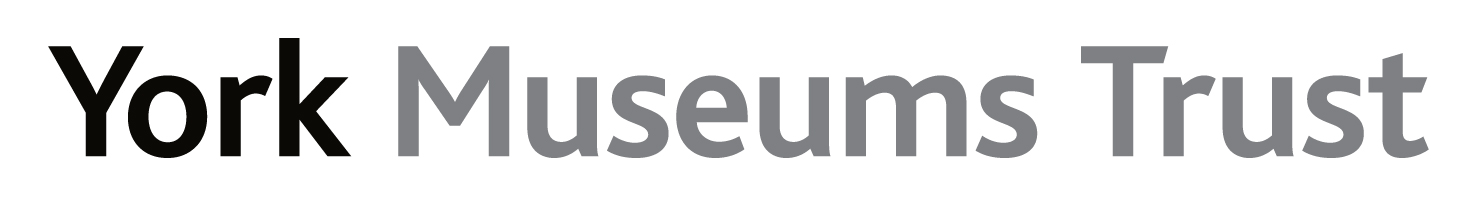 